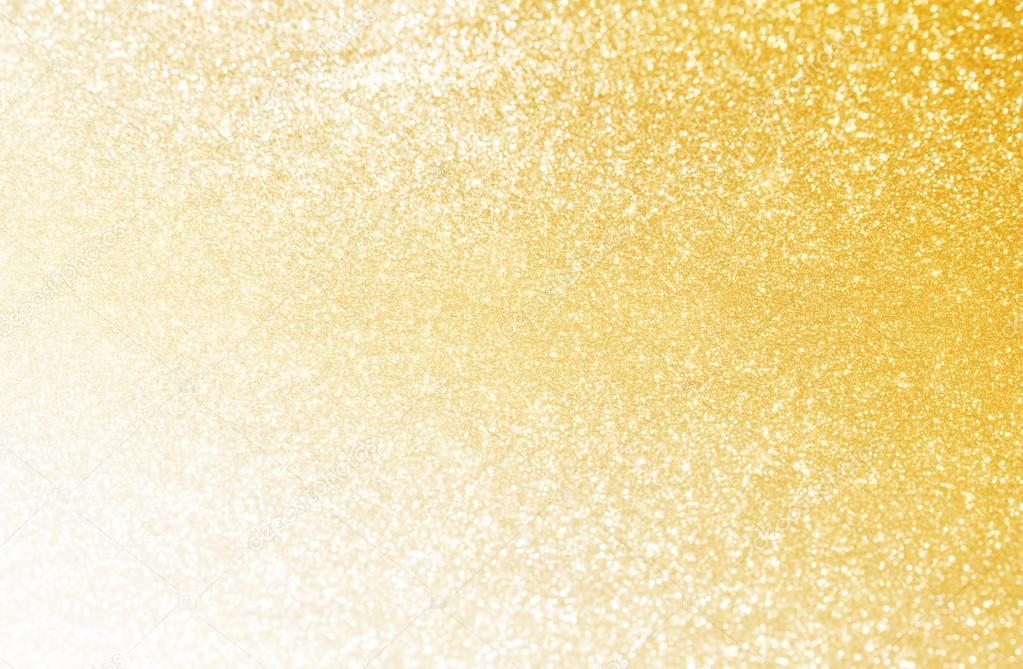 MENU DU REVEILLON DE NOËL JEUDI 24 DECEMBRE 2021 (SOIR)Velouté de potimarronTerrine de Saint Jacques maison et sauce verteAssortiment de fromages festifsAssiette gourmande : Mini chou, tartelette aux fruits et macaron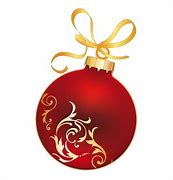 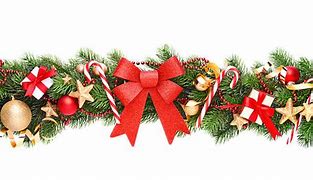 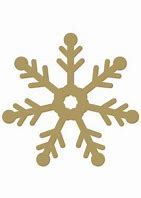 MENU DE NOËLVENDREDI 25 DECEMBRE 2021 (MIDI)Foie gras, compotée d’oignons et ses toasts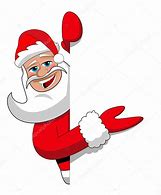 Dinde farcie aux marrons et raisins / sauce aux morillesGratin dauphinois aux champignons et cardons au jusAssortiment de fromages festifsBûche de Noël pralinée / vanilleClémentines et Papillotes